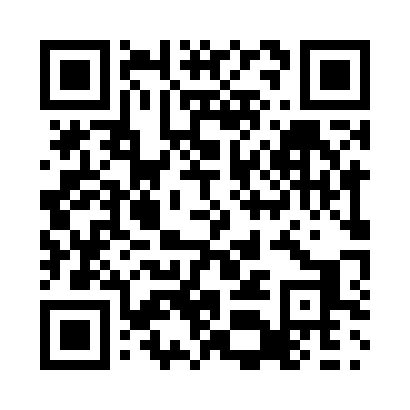 Prayer times for Beledweyne, SomaliaWed 1 May 2024 - Fri 31 May 2024High Latitude Method: NonePrayer Calculation Method: Muslim World LeagueAsar Calculation Method: ShafiPrayer times provided by https://www.salahtimes.comDateDayFajrSunriseDhuhrAsrMaghribIsha1Wed4:365:4811:563:156:057:132Thu4:365:4711:563:156:057:133Fri4:355:4711:563:156:057:134Sat4:355:4711:563:166:057:135Sun4:355:4711:563:166:057:136Mon4:345:4711:563:166:057:137Tue4:345:4611:563:166:057:138Wed4:345:4611:563:176:057:149Thu4:335:4611:563:176:057:1410Fri4:335:4611:563:176:057:1411Sat4:335:4611:563:176:057:1412Sun4:335:4611:563:186:057:1413Mon4:325:4611:563:186:057:1414Tue4:325:4611:563:186:067:1515Wed4:325:4611:563:196:067:1516Thu4:325:4511:563:196:067:1517Fri4:325:4511:563:196:067:1518Sat4:325:4511:563:196:067:1619Sun4:315:4511:563:206:067:1620Mon4:315:4511:563:206:067:1621Tue4:315:4511:563:206:067:1622Wed4:315:4511:563:206:077:1723Thu4:315:4511:563:216:077:1724Fri4:315:4511:563:216:077:1725Sat4:315:4511:563:216:077:1726Sun4:315:4511:563:216:077:1827Mon4:315:4511:563:226:087:1828Tue4:315:4511:573:226:087:1829Wed4:315:4511:573:226:087:1830Thu4:315:4611:573:236:087:1931Fri4:315:4611:573:236:087:19